Bazhan VitaliyExperience:Position applied for: 2nd OfficerDate of birth: 21.12.1991 (age: 25)Citizenship: UkraineResidence permit in Ukraine: NoCountry of residence: UkraineCity of residence: KhersonPermanent address: st. Dimitrova 20 r. 52Contact Tel. No: +38 (050) 612-57-77 / +38 (055) 229-32-97E-Mail: bazhanvitaliy@gmail.comU.S. visa: NoE.U. visa: NoUkrainian biometric international passport: Not specifiedDate available from: 01.02.2014English knowledge: GoodMinimum salary: 2300 $ per monthPositionFrom / ToVessel nameVessel typeDWTMEBHPFlagShipownerCrewing2nd Officer09.10.2013-17.01.2014AltenaviGeneral Cargo7200-MaltaMintaca Sh Co/MaltaGulfstream/ Kherson / Ukraine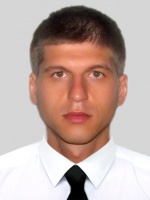 